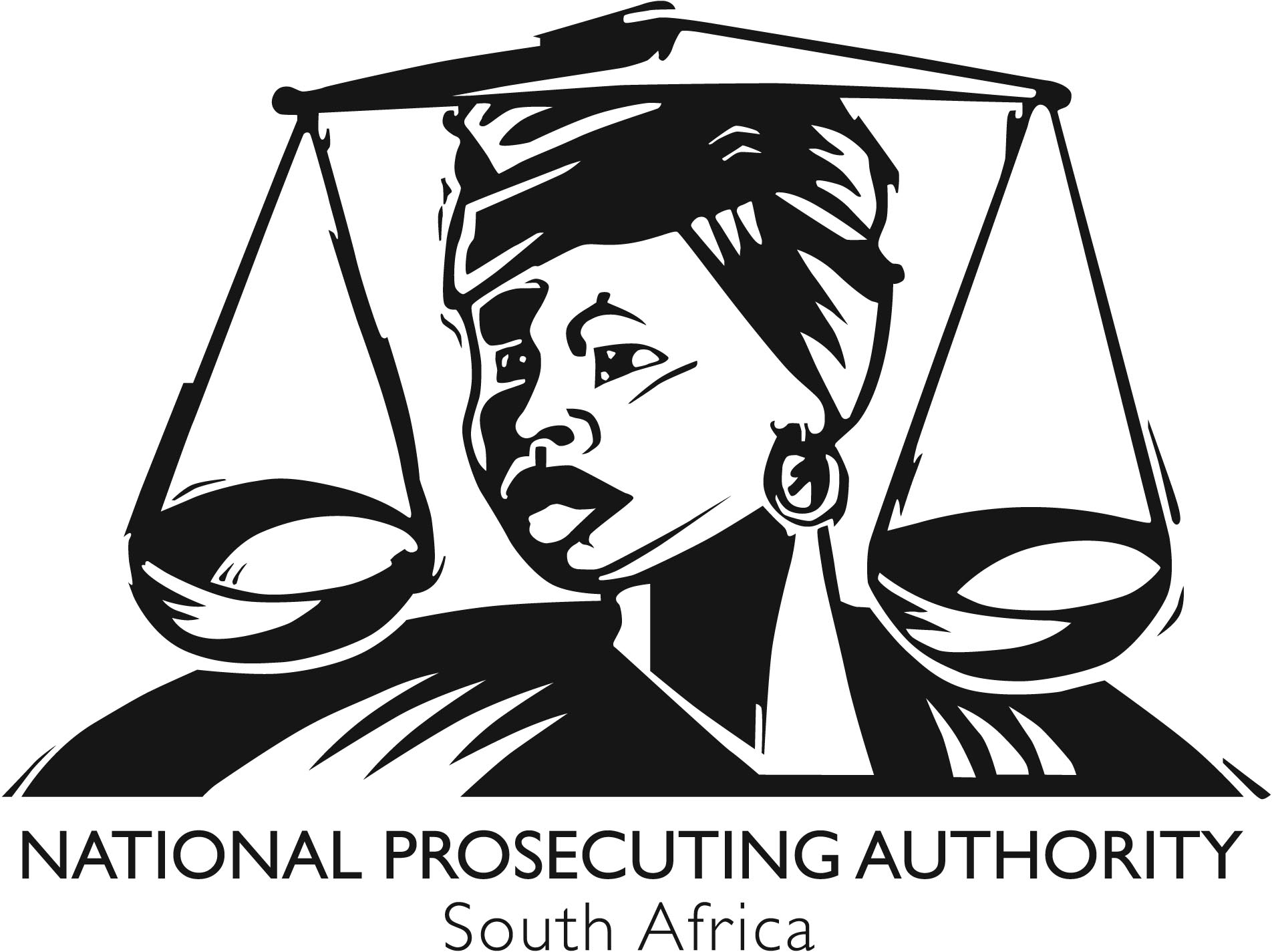 AWARDED BIDSNO.BID NUMBERDESCRIPTION OF SERVICESUCCESSFUL BIDDER/SERVICE PROVIDERCONTRACT DURATIONB-BBEE POINTSBID AMOUNT1.NPA 06-14/15Facilities Management services at the SCCU Pretoria Offices. Delta Facilities ManagementThree (3) years10.00R 948,672.732.NPA 07-14/15Facilities Management services at the DPP North West.SJR Security, Cleaning Services TransportationThree (3) years8.00R 4,535,338.20